1. IntroductionThe Japan Fluid Power System Society is an academic society for the purpose of publication, communication, and exchange of knowledge and information on fluid power systems including hydraulics, pneumatics, water hydraulic system and functional fluid technology.  It has more than a 30 year history1)-4).2. Nomenclature3. Major Events3.1 Ordinary General MeetingIt is usually held in May, after the Annual Spring Conference in Tokyo.3.2 Annual ConferenceThere are the Annual Spring/Autumn Conferences held in Tokyo and other cities, respectively. In average, 40-50 papers and 140 attendants are always expected during 2 or 3 day conference.3.3 International SymposiumThe 7th JFPS International Symposium, Toyama was held in November 2008 4). The next symposium will be held on 25-28 October, 2011 in Okinawa.3.4 Training CourseTraining courses are annually planned for the society members.  Themes are pneumatics and simulation, etc.3.5 SeminarAutumn and Winter Seminars are planned. Topics of recent seminars include electric or fluid-power drive, environmental issues for fluid power systems and recent trends on noise and vibration.4. PublicationsThe JFPS publishes the Journal of the Japan Fluid Power System Society. There are 6 printed issues and 1 electronic issue per year. The JFPS also publishes the Transactions of the Japan Fluid Power System Society having 6 issues per year, including about 20 research papers.4.1 Font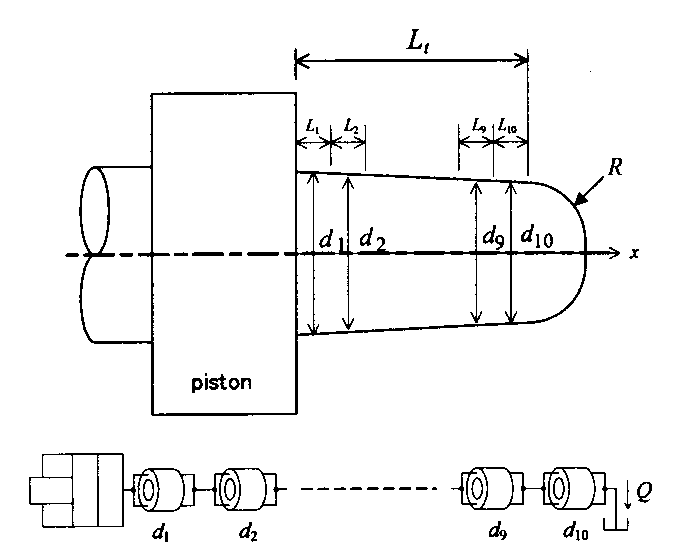 Times New Roman with the following font sizes should be used:(a)Title: 14 point, bold(b)Subtitle: 12 point, bold(c)Authors’ names: 12 point(d)Abstract, keywords and text: 9 point(e)Captions of figures and tables: 8 point(f)Headings of sections: 10.5 point, bold(g)Headings of subsections: 9 point, bold4.2 EquationsAn equation should be written from the third letter of the line and the equation number should be written at the end of the line as follows:	(1)4.3 Figures and TablesFigures and tables should be inserted at the appropriate places in the text. For higher legibility, a proper margin should be assigned to the spaces between(a)Figure/table and its caption(b)Last line of previous paragraph and figure/table(c)Figure/table and first line of successive paragraphThe caption of a figure/table should be centered on the line. Only the first letter of the first word in the caption of a figure/table should be capitalized.ReferencesYuatsu, T. et al.: A Study of Performance Improvement of a Compressor, Transaction of the Japan Fluid Power System Society, Vol.3, No.4, p.56-62 (2001)Suzuki, I., Matsui, H., Matsuzaka, D.: Fundamentals of Water Hydraulic Control, New York Press, p.123-124 (1970)Obama, B., Bush, G. W.: Development of Super-Intelligent Fluid Power System, Proceedings of 7th JFPS International Symposium on Fluid Power, p.645-650 (2008)http://www.jfps.jp (accessed on 1 January, 2020)a:sound velocityp:pressureQ:flow ratet:timev:velocityx:displacement:angle:viscosity:electric conductivitySubscriptSubscriptSubscript1:inletn:number